N° + Title (Bold, Arial, 14pts, centered)Authors 1* (Arial, 10pts, centered)1Affiliations and Addresses (Arial, 9pts, centered)* Corresponding Author, E-mail: (Arial, 8pts, centered)Abstract (Arial 9pts, up to 20 lines) KEYWORDS: (Arial, Bold, Italic, 9pts, 1-line maxi.)Introduction (Arial, Bold, 11pts)(Text on one column, Arial, 10pts)Lorem ipsum dolor sit amet, consectetur adipiscing elit. Sed pellentesque ligula nec sapien cursus, fermentum mollis nisi consequat. Vestibulum tincidunt magna ut molestie viverra. Duis scelerisque tempor risus, non gravida sapien imperdiet vitae. Suspendisse vehicula massa at libero laoreet ullamcorper. Cras commodo dictum magna, vitae consequat tortor venenatis sit amet. Curabitur in luctus diam. Nunc porttitor dui urna, non ullamcorper tellus accumsan non. Nunc lacinia nunc justo, ut auctor arcu vulputate nec. Integer maximus rhoncus massa in rhoncus.Sed id pretium enim, vel finibus dui. Nam ut nisl consectetur, lacinia tellus vel, semper nulla. Vivamus ac ornare neque, id ultrices enim. Aliquam id purus massa. In at nibh non nibh pretium efficitur. Nunc et augue dolor. In bibendum ex ac nibh fringilla, at blandit dolor facilisis. Sed mattis, nisl id elementum commodo, purus ipsum gravida urna, nec porttitor purus ante suscipit nisi. In quis porta metus. Integer sem enim, pulvinar ut euismod quis, feugiat et ex. Donec commodo cursus mauris nec tempor. Nulla dapibus dolor nisl, in euismod lacus varius a. Duis facilisis massa augue. Sed ac gravida nibh.Title (Bold Arial 11)(Text on one column, Arial, 10pts)Lorem ipsum dolor sit amet, consectetur adipiscing elit. Sed pellentesque ligula nec sapien cursus, fermentum mollis nisi consequat. Vestibulum tincidunt magna ut molestie viverra. Duis scelerisque tempor risus, non gravida sapien imperdiet vitae. Suspendisse vehicula massa at libero laoreet ullamcorper. Cras commodo dictum magna, vitae consequat tortor venenatis sit amet. Curabitur in luctus diam. Nunc porttitor dui urna, non ullamcorper tellus accumsan non. Nunc lacinia nunc justo, ut auctor arcu vulputate nec. Integer maximus rhoncus massa in rhoncus. Cras commodo dictum magna, vitae consequat tortor venenatis sit amet. Curabitur in luctus diam.Sed id pretium enim, vel finibus dui. Nam ut nisl consectetur, lacinia tellus vel, semper nulla. Vivamus ac ornare neque, id ultrices enim. Aliquam id purus massa. In at nibh non nibh pretium efficitur. Nunc et augue dolor. In bibendum ex ac nibh fringilla, at blandit dolor facilisis. Sed mattis, nisl id elementum commodo, purus ipsum gravida urna, nec porttitor purus ante suscipit nisi. In quis porta metus. Integer sem enim, pulvinar ut euismod quis, feugiat et ex. Donec commodo cursus mauris nec tempor. Nulla dapibus dolor nisl, in euismod lacus varius a. Duis facilisis massa augue. Sed ac gravida nibh. Aliquam id purus massa. In at nibh non nibh pretium efficitur. Nunc et augue dolor. Cras commodo dictum magna, vitae consequat tortor venenatis sit amet. Curabitur in luctus diam. In bibendum ex ac nibh fringilla, at blandit dolor facilisis. Sed mattis, nisl id elementum commodo, purus ipsum gravida urna, nec porttitor purus ante suscipit nisi. In quis porta metus. Integer sem enim, pulvinar ut euismod quis, feugiat et ex. In bibendum ex ac nibh fringilla, at blandit dolor facilisis. Sed mattis, nisl id elementum commodo, purus ipsum gravida urna, nec porttitor purus ante suscipit nisi. In quis porta metus. Integer sem enim, pulvinar ut euismod quis, feugiat et ex. Cras commodo dictum magna, vitae consequat tortor venenatis sit amet. Curabitur in luctus diam.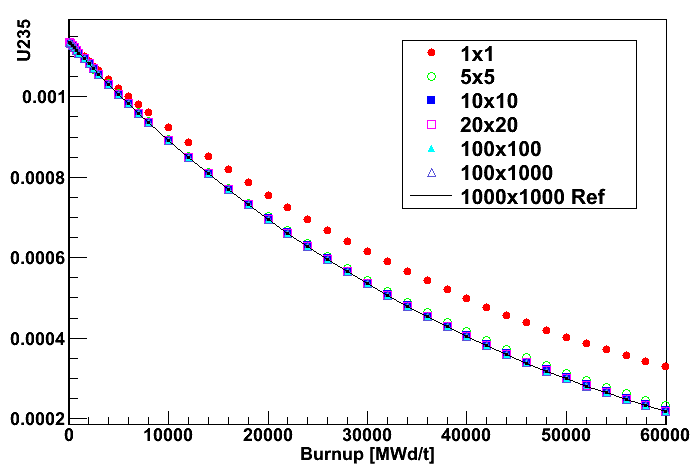 Figure 1: Concentration of…                        Figure 2: Concentration of…Caption (Arial, Bold, 9pts, centered)                  Caption (Arial, Bold, 9pts, centered)Title (Bold Arial 11)(Text on one column, Arial, 10pts)Lorem ipsum dolor sit amet, consectetur adipiscing elit. Sed pellentesque ligula nec sapien cursus, fermentum mollis nisi consequat. Vestibulum tincidunt magna ut molestie viverra. Duis scelerisque tempor risus, non gravida sapien imperdiet vitae. Suspendisse vehicula massa at libero laoreet ullamcorper. Cras commodo dictum magna, vitae consequat tortor venenatis sit amet. Curabitur in luctus diam. Nunc porttitor dui urna, non ullamcorper tellus accumsan non. Nunc lacinia nunc justo, ut auctor arcu vulputate nec. Integer maximus rhoncus massa in rhoncus. Cras commodo dictum magna, vitae consequat tortor venenatis sit amet. Curabitur in luctus diam.Sed id pretium enim, vel finibus dui. Nam ut nisl consectetur, lacinia tellus vel, semper nulla. Vivamus ac ornare neque, id ultrices enim. Aliquam id purus massa. In at nibh non nibh pretium efficitur. Nunc et augue dolor. In bibendum ex ac nibh fringilla, at blandit dolor facilisis. Sed mattis, nisl id elementum commodo, purus ipsum gravida urna, nec porttitor purus ante suscipit nisi. In quis porta metus. Integer sem enim, pulvinar ut euismod quis, feugiat et ex. Donec commodo cursus mauris nec tempor. Nulla dapibus dolor nisl, in euismod lacus varius a. Duis facilisis massa augue. Sed ac gravida nibh. Aliquam id purus massa. In at nibh non nibh pretium efficitur. Nunc et augue dolor. Cras commodo dictum magna, vitae consequat tortor venenatis sit amet. Curabitur in luctus diam. Sed id pretium enim, vel finibus dui. Nam ut nisl consectetur, lacinia tellus vel, semper nulla. Vivamus ac ornare neque, id ultrices enim. Aliquam id purus massa. In at nibh non nibh pretium efficitur. Nunc et augue dolor. In bibendum ex ac nibh fringilla, at blandit dolor facilisis. Sed mattis, nisl id elementum commodo, purus ipsum gravida urna, nec porttitor purus ante suscipit nisi. In quis porta metus. Integer sem enim, pulvinar ut euismod quis, feugiat et ex. Donec commodo cursus mauris nec tempor. Nulla dapibus dolor nisl, in euismod lacus varius a. Duis facilisis massa augue. Sed ac gravida nibh. Aliquam id purus massa. In at nibh non nibh pretium efficitur. Nunc et augue dolor. Cras commodo dictum magna, vitae consequat tortor venenatis sit amet. Curabitur in luctus diam.Lorem ipsum dolor sit amet, consectetur adipiscing elit. Sed pellentesque ligula nec sapien cursus, fermentum mollis nisi consequat. Vestibulum tincidunt magna ut molestie viverra. Duis scelerisque tempor risus, non gravida sapien imperdiet vitae. Suspendisse vehicula massa at libero laoreet ullamcorper. Cras commodo dictum magna, vitae consequat tortor venenatis sit amet. Curabitur in luctus diam. Nunc porttitor dui urna, non ullamcorper tellus accumsan non. Nunc lacinia nunc justo, ut auctor arcu vulputate nec. Integer maximus rhoncus massa in rhoncus. Table 1: Test of compatibility between … Caption (Arial, Bold, 9pts, centered)(Content: Arial, 8pts)Conclusion (Arial, Bold, 11pts)(Text on one column, Arial, 10pts)Lorem ipsum dolor sit amet, consectetur adipiscing elit. Sed pellentesque ligula nec sapien cursus, fermentum mollis nisi consequat. Vestibulum tincidunt magna ut molestie viverra. Duis scelerisque tempor risus, non gravida sapien imperdiet vitae. Suspendisse vehicula massa at libero laoreet ullamcorper. Cras commodo dictum magna, vitae consequat tortor venenatis sit amet. Curabitur in luctus diam. Nunc porttitor dui urna, non ullamcorper tellus accumsan non. Nunc lacinia nunc justo, ut auctor arcu vulputate nec. Integer maximus rhoncus massa in rhoncus. Cras commodo dictum magna, vitae consequat tortor venenatis sit amet. Curabitur in luctus diam.Lorem ipsum dolor sit amet, consectetur adipiscing elit. Sed pellentesque ligula nec sapien cursus, fermentum mollis nisi consequat. Vestibulum tincidunt magna ut molestie viverra. Duis scelerisque tempor risus, non gravida sapien imperdiet vitae. Suspendisse vehicula massa at libero laoreet ullamcorper. Cras commodo dictum magna, vitae consequat tortor venenatis sit amet. Curabitur in luctus diam. Nunc porttitor dui urna, non ullamcorper tellus accumsan non. Nunc lacinia nunc justo, ut auctor arcu vulputate nec. Integer maximus rhoncus massa in rhoncus. Cras commodo dictum magna, vitae consequat tortor venenatis sit amet. Curabitur in luctus diam.Acknowledgment (Arial, Bold, 11pts)(Text on one column, Arial, 10pts)Lorem ipsum dolor sit amet, consectetur adipiscing elit. Sed pellentesque ligula nec sapien cursus, fermentum mollis nisi consequat. Vestibulum tincidunt magna ut molestie viverra. Duis scelerisque tempor risus, non gravida sapien imperdiet vitae.References (Arial, Bold, 10pts)(Text: Arial, 9pts)Masaharu Goto, C++ interpreter - CINT, CQ publishing (1997)J.L. Gross and J. Yellen, Graph Theory and Its Applications, 1st Ed. CRC Press 1998.J.H. Friedman and L.D. Rafsky, “Multivariate Generalizations of the Wald-Wolfowitz and Smirnov Two-Sample Tests,” The Annals of Statistics, 7, 4, 697-717 (1979)5⋅55⋅520⋅2020⋅20IsotopeD % p D % pXE1331.4 0.15-0.14 0.48XE134-0.56 2.1 10-4-0.049 0.12XE13515.003.2 10-13 0.79 0.061